Gebruikt u het juiste formulier?U dient dit formulier te gebruiken als u reeds over een vergunning beschikt voor een werf voor asbestverwijdering en u wenst: kennis te geven van een werkfase van een kadervergunning; uw werkplan aan te passen (verwijderen/inkapselen van één/meerdere bijkomende toepassing(en), de inrichtingsplannen aan te passen, de verwijderingsmethode aan te passen, een test te laten goedkeuren ...);één of meerdere afwijkingen aan te vragen.Bent u gemachtigd voor deze wijzigingsaanvraag?Enkel de houder van de milieuvergunning (of iemand die een mandaat heeft gekregen van die persoon) mag de aanvraag voor de wijziging van de milieuvergunning doen.Hoe die aanvraag voor de wijziging van de milieuvergunning invullen?Dit formulier moet ingevuld worden op een computer met internetverbinding. Zo heeft u toegang tot alle bijkomende informatie via de links en de logo’s 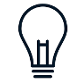 Bezorg ons een zo volledig mogelijk dossier zodat we uw wijzigingsaanvraag zo snel mogelijk kunnen behandelen. Hulp nodig?Neem contact op met:Leefmilieu Brussel via e-mail. Index van de kaders Index van de kaders	2Kader 1 : Identificatie van de uitbating	3Kader 2: Titularis en contactpersoon	3Kader 3: Voorwerp van de aanvraag	4Kader 4: Werkplan en plannen	7Index van bijlagen	7Uw handtekening	8Vervolg van de procedure	8Kader 1: Identificatie van de uitbating Terug naar de index van de kadersKader 2: Titularis en contactpersoon Terug naar de index van de kadersKader 3: Voorwerp van de aanvraagKader 4: Werkplan en plannen Terug naar de index van de kadersIndex van bijlagenTerug naar de index van de kaders Uw handtekeningVervolg van de procedureLeefmilieu Brussel heeft 30 dagen vanaf de ontvangst van uw aanvraag (artikel 7bis van de ordonnantie betreffende de milieuvergunningen) om geval per geval een beslissing te nemen.Als de wijzigingsaanvraag een wijziging van de uitbatingvoorwaarden van de vergunning met zich brengt (artikel 64 van de ordonnantie betreffende de milieuvergunningen) stuurt Leefmilieu Brussel of de gemeente na de kennisgeving van de beslissing van wijziging van de vergunning een ontwerp van wijziging van de voorwaarden waarop de titularis mondeling of schriftelijk kan reageren.Uw persoonsgegevens worden door Leefmilieu Brussel en het gemeentebestuur verwerkt met het oog op de behandeling en follow-up van uw aanvraag- of aangiftedossier, krachtens de ordonnantie van 5 juni 1997 betreffende de milieuvergunningen.Uw gegevens worden bewaard voor de volledige duur van de follow-up van uw aanvraag en voor zolang de toestemming die eruit voortvloeit juridische effecten heeft, onder meer gelet op de verplichtingen die nodig zijn bij een stopzetting van een activiteit. Leefmilieu Brussel is onderworpen aan verplichtingen inzake transparantie van milieu-informatie, onder meer krachtens het gezamenlijke decreet en ordonnantie van 16 mei 2019 van het Brussels Hoofdstedelijk Gewest, de Gemeenschappelijke Gemeenschapscommissie en de Franse Gemeenschapscommissie betreffende de openbaarheid van bestuur bij de Brusselse instellingen.U heeft toegang tot uw gegevens en kan deze rechtzetten en schrappen door per e-mail contact op te nemen met Leefmilieu Brussel via permit@leefmilieu.brussels of per post (Leefmilieu Brussel, afdeling Vergunningen en Partnerschappen, Havenlaan 86C/3000, 1000 Brussel) of door contact op te nemen met het gemeentebestuur via de gegevens die u vindt in de tabel die u via deze link kan raadplegen.U kunt ook contact opnemen met onze functionaris voor gegevensbescherming via e-mail (privacy@leefmilieu.brussels) of per post (Leefmilieu Brussel, Privacy, Havenlaan 86C/3000, 1000 Brussel). Indien u dat wenst, kan u een klacht indienen bij de Gegevensbeschermingsautoriteit  (Drukpersstraat 35, 1000 Brussel).  Brussels-Hoofdstedelijk GewestEasyPermit-formulier Aanvraag van de wijziging van een asbestverwijderingsvergunning 1B of kennisgeving van werken van een kadervergunning 1B(de artikelen 7bis en 64 van de ordonnantie van 5 juni 1997 betreffende de milieuvergunningen)Legende van het formulierGa gewoon met uw muis op dit logo staan om extra informatie te laten verschijnen. Houd geen rekening met ‘ctrl+klik’.Referentie van de asbestverwijderingsvergunning waarop deze aanvraag betrekking heeft:Referentie van de asbestverwijderingsvergunning waarop deze aanvraag betrekking heeft:Nr.Onderneming voor de asbestverwijdering:Onderneming voor de asbestverwijdering:Naam van het gebouw:Naam van het gebouw:Adres van de werfAdres van de werfAdres van de werfAdres van de werfStraatNummer en busPostcodeGemeenteABent u de titularis van de aangifte die het voorwerp is van de wijzigingsaanvraag?Bent u de titularis van de aangifte die het voorwerp is van de wijzigingsaanvraag?Bent u de titularis van de aangifte die het voorwerp is van de wijzigingsaanvraag?JaJaNeeNeeIndien u NEE heeft geantwoord, bezorg ons dan in bijlage 1 een mandaat.Indien u NEE heeft geantwoord, bezorg ons dan in bijlage 1 een mandaat.Indien u NEE heeft geantwoord, bezorg ons dan in bijlage 1 een mandaat.Indien u NEE heeft geantwoord, bezorg ons dan in bijlage 1 een mandaat.BWie kan er door de bevoegde autoriteit gecontacteerd worden in het kader van de aanvraag voor de wijziging van de vergunning?Wie kan er door de bevoegde autoriteit gecontacteerd worden in het kader van de aanvraag voor de wijziging van de vergunning?Wie kan er door de bevoegde autoriteit gecontacteerd worden in het kader van de aanvraag voor de wijziging van de vergunning?NaamNaamNaamVoornaamVoornaamVoornaamFunctieFunctieFunctieNaam van de ondernemingNaam van de ondernemingNaam van de ondernemingStraatStraatStraatNummer en busNummer en busNummer en busPostcodePostcodePostcodeGemeenteGemeenteGemeenteE-mailadresE-mailadresE-mailadresGsm/telefoonGsm/telefoonGsm/telefoonCHoe wenst u uw aanvraag in te dienen en erover te communiceren ? Slechts één vakje aanvinken.Via e-mail Vermeld het e-mailadres dat door de administratie voor alle communicatie zal worden gebruikt:  De uitvoeringsbepalingen rond elektronische communicatie met Leefmilieu Brussel zijn opgenomen in de  procedure inzake elektronische communicatie.Via papieren post Adres waar de brief voor deze aanvraag naar kan worden opgestuurd	Slechts één vakje aanvinken.Via papieren post Adres waar de brief voor deze aanvraag naar kan worden opgestuurd	Slechts één vakje aanvinken.	Adres van de aanvragerVia papieren post Adres waar de brief voor deze aanvraag naar kan worden opgestuurd	Slechts één vakje aanvinken.	Adres van de contactpersoonAKennisgeving kadervergunningKennisgeving kadervergunningBetreft de aanvraag de kennisgeving van een werkfase van een kadervergunning? Betreft de aanvraag de kennisgeving van een werkfase van een kadervergunning? Betreft de aanvraag de kennisgeving van een werkfase van een kadervergunning? JaNeeIndien u NEE heeft geantwoord, ga dan rechtstreeks naar punt B: Wijziging van het werkplanIndien u NEE heeft geantwoord, ga dan rechtstreeks naar punt B: Wijziging van het werkplanIndien u NEE heeft geantwoord, ga dan rechtstreeks naar punt B: Wijziging van het werkplanIndien u JA heeft geantwoord, gelieve dan de onderstaande tabel in te vullen.Indien u JA heeft geantwoord, gelieve dan de onderstaande tabel in te vullen.Indien u JA heeft geantwoord, gelieve dan de onderstaande tabel in te vullen.Noteer in de onderstaande tabel de nummer(s) van de post(en) waarop de kennisgeving betrekking heeft:Post(en)Post(en)Post(en)Nrficheinventaris GebouwNivPlaatsPlaatsType toepassingGeraamde hoeveelheidVerwijderings- of inkapselingsmethodeBWijziging van het werkplan Wijziging van het werkplan Wijziging van het werkplan Wijziging van het werkplan Wijziging van het werkplan Wijziging van het werkplan Wijziging van het werkplan Wijziging van het werkplan Wijziging van het werkplan Wijziging van het werkplan Betreft de aanvraag een wijziging van het werkplan?Betreft de aanvraag een wijziging van het werkplan?Betreft de aanvraag een wijziging van het werkplan?Betreft de aanvraag een wijziging van het werkplan?Betreft de aanvraag een wijziging van het werkplan?Betreft de aanvraag een wijziging van het werkplan?Betreft de aanvraag een wijziging van het werkplan?Betreft de aanvraag een wijziging van het werkplan?Betreft de aanvraag een wijziging van het werkplan?Betreft de aanvraag een wijziging van het werkplan?Betreft de aanvraag een wijziging van het werkplan?JaJaJaJaJaJaJaJaJaNeeNeeNeeNeeNeeNeeNeeNeeNeeIndien u NEE heeft geantwoord, ga dan rechtstreeks naar punt C: Afwijkingsaanvraag/-aanvragenIndien u NEE heeft geantwoord, ga dan rechtstreeks naar punt C: Afwijkingsaanvraag/-aanvragenIndien u NEE heeft geantwoord, ga dan rechtstreeks naar punt C: Afwijkingsaanvraag/-aanvragenIndien u NEE heeft geantwoord, ga dan rechtstreeks naar punt C: Afwijkingsaanvraag/-aanvragenIndien u NEE heeft geantwoord, ga dan rechtstreeks naar punt C: Afwijkingsaanvraag/-aanvragenIndien u NEE heeft geantwoord, ga dan rechtstreeks naar punt C: Afwijkingsaanvraag/-aanvragenIndien u NEE heeft geantwoord, ga dan rechtstreeks naar punt C: Afwijkingsaanvraag/-aanvragenIndien u NEE heeft geantwoord, ga dan rechtstreeks naar punt C: Afwijkingsaanvraag/-aanvragenIndien u NEE heeft geantwoord, ga dan rechtstreeks naar punt C: Afwijkingsaanvraag/-aanvragenIndien u NEE heeft geantwoord, ga dan rechtstreeks naar punt C: Afwijkingsaanvraag/-aanvragenIndien u NEE heeft geantwoord, ga dan rechtstreeks naar punt C: Afwijkingsaanvraag/-aanvragenIndien u JA heeft geantwoord, gelieve dan de onderstaande kaders in te vullen.Indien u JA heeft geantwoord, gelieve dan de onderstaande kaders in te vullen.Indien u JA heeft geantwoord, gelieve dan de onderstaande kaders in te vullen.Indien u JA heeft geantwoord, gelieve dan de onderstaande kaders in te vullen.Indien u JA heeft geantwoord, gelieve dan de onderstaande kaders in te vullen.Indien u JA heeft geantwoord, gelieve dan de onderstaande kaders in te vullen.Indien u JA heeft geantwoord, gelieve dan de onderstaande kaders in te vullen.Indien u JA heeft geantwoord, gelieve dan de onderstaande kaders in te vullen.Indien u JA heeft geantwoord, gelieve dan de onderstaande kaders in te vullen.Indien u JA heeft geantwoord, gelieve dan de onderstaande kaders in te vullen.Indien u JA heeft geantwoord, gelieve dan de onderstaande kaders in te vullen.De wijzigingsaanvraag beoogt:	U mag meerdere vakjes aanvinken.De wijzigingsaanvraag beoogt:	U mag meerdere vakjes aanvinken.De wijzigingsaanvraag beoogt:	U mag meerdere vakjes aanvinken.De wijzigingsaanvraag beoogt:	U mag meerdere vakjes aanvinken.De wijzigingsaanvraag beoogt:	U mag meerdere vakjes aanvinken.De wijzigingsaanvraag beoogt:	U mag meerdere vakjes aanvinken.De wijzigingsaanvraag beoogt:	U mag meerdere vakjes aanvinken.De wijzigingsaanvraag beoogt:	U mag meerdere vakjes aanvinken.De wijzigingsaanvraag beoogt:	U mag meerdere vakjes aanvinken.De wijzigingsaanvraag beoogt:	U mag meerdere vakjes aanvinken.De wijzigingsaanvraag beoogt:	U mag meerdere vakjes aanvinken.Het bijkomend verwijderen van één of meerdere toepassingenHet bijkomend verwijderen van één of meerdere toepassingenHet bijkomend verwijderen van één of meerdere toepassingenHet bijkomend verwijderen van één of meerdere toepassingenHet bijkomend verwijderen van één of meerdere toepassingenHet bijkomend verwijderen van één of meerdere toepassingenHet bijkomend verwijderen van één of meerdere toepassingenHet bijkomend verwijderen van één of meerdere toepassingenHet bijkomend verwijderen van één of meerdere toepassingenDe wijziging van methode voor één of meerdere toepassingen De wijziging van methode voor één of meerdere toepassingen De wijziging van methode voor één of meerdere toepassingen De wijziging van methode voor één of meerdere toepassingen De wijziging van methode voor één of meerdere toepassingen De wijziging van methode voor één of meerdere toepassingen De wijziging van methode voor één of meerdere toepassingen De wijziging van methode voor één of meerdere toepassingen De wijziging van methode voor één of meerdere toepassingen De wijziging van de inrichtingsplannenDe wijziging van de inrichtingsplannenDe wijziging van de inrichtingsplannenDe wijziging van de inrichtingsplannenDe wijziging van de inrichtingsplannenDe wijziging van de inrichtingsplannenDe wijziging van de inrichtingsplannenDe wijziging van de inrichtingsplannenDe wijziging van de inrichtingsplannenDe goedkeuring/weigering van een test uitgevoerd in het kader van de  basisvergunningDe goedkeuring/weigering van een test uitgevoerd in het kader van de  basisvergunningDe goedkeuring/weigering van een test uitgevoerd in het kader van de  basisvergunningDe goedkeuring/weigering van een test uitgevoerd in het kader van de  basisvergunningDe goedkeuring/weigering van een test uitgevoerd in het kader van de  basisvergunningDe goedkeuring/weigering van een test uitgevoerd in het kader van de  basisvergunningDe goedkeuring/weigering van een test uitgevoerd in het kader van de  basisvergunningDe goedkeuring/weigering van een test uitgevoerd in het kader van de  basisvergunningDe goedkeuring/weigering van een test uitgevoerd in het kader van de  basisvergunningiets anders (verduidelijk): iets anders (verduidelijk): iets anders (verduidelijk): iets anders (verduidelijk): iets anders (verduidelijk): Geef in de onderstaande tabel aan op welke toepassing(en) de wijzigingsaanvraag betrekking heeft:Post(en)Nr. Fiche inventarisNr. Fiche inventarisNiveauPlaatsPlaatsType toepassingType toepassingGeraamde hoeveelheidVerwijderings- of inkapselingsmethodeVerwijderings- of inkapselingsmethodeIndien bijkomende verwijdering van één of meerdere asbesttoepassingen, gelieve de tabel "afvalstoffen" hieronder te vervolledigenIndien bijkomende verwijdering van één of meerdere asbesttoepassingen, gelieve de tabel "afvalstoffen" hieronder te vervolledigenIndien bijkomende verwijdering van één of meerdere asbesttoepassingen, gelieve de tabel "afvalstoffen" hieronder te vervolledigenIndien bijkomende verwijdering van één of meerdere asbesttoepassingen, gelieve de tabel "afvalstoffen" hieronder te vervolledigenIndien bijkomende verwijdering van één of meerdere asbesttoepassingen, gelieve de tabel "afvalstoffen" hieronder te vervolledigenIndien bijkomende verwijdering van één of meerdere asbesttoepassingen, gelieve de tabel "afvalstoffen" hieronder te vervolledigenIndien bijkomende verwijdering van één of meerdere asbesttoepassingen, gelieve de tabel "afvalstoffen" hieronder te vervolledigenIndien bijkomende verwijdering van één of meerdere asbesttoepassingen, gelieve de tabel "afvalstoffen" hieronder te vervolledigenIndien bijkomende verwijdering van één of meerdere asbesttoepassingen, gelieve de tabel "afvalstoffen" hieronder te vervolledigenIndien bijkomende verwijdering van één of meerdere asbesttoepassingen, gelieve de tabel "afvalstoffen" hieronder te vervolledigenIndien bijkomende verwijdering van één of meerdere asbesttoepassingen, gelieve de tabel "afvalstoffen" hieronder te vervolledigenType van asbestafvalType van asbestafvalVermoedelijke hoeveelheid (kg)Vermoedelijke hoeveelheid (kg)Vermoedelijke hoeveelheid (kg)Erkende ophalerErkende ophalerAfvoercircuitAfvoercircuitAfvoercircuitAfvoercircuitType van asbestafvalType van asbestafvalVermoedelijke hoeveelheid (kg)Vermoedelijke hoeveelheid (kg)Vermoedelijke hoeveelheid (kg)Erkende ophalerErkende ophalerTussentijdse bestemming(en)Tussentijdse bestemming(en)Tussentijdse bestemming(en)Uiteindelijke bestemmingCAfwijkingsaanvraag/-aanvragenAfwijkingsaanvraag/-aanvragenBetreft de aanvraag een aanvraag tot afwijking(en)?Betreft de aanvraag een aanvraag tot afwijking(en)?Betreft de aanvraag een aanvraag tot afwijking(en)?JaNeeIndien u NEE heeft geantwoord, ga dan rechtstreeks naar kader nr. 4: Werkplan en plannenIndien u NEE heeft geantwoord, ga dan rechtstreeks naar kader nr. 4: Werkplan en plannenIndien u NEE heeft geantwoord, ga dan rechtstreeks naar kader nr. 4: Werkplan en plannenIndien u JA heeft geantwoord, gelieve dan de onderstaande kaders in te vullen.Indien u JA heeft geantwoord, gelieve dan de onderstaande kaders in te vullen.Indien u JA heeft geantwoord, gelieve dan de onderstaande kaders in te vullen.De afwijkingsaanvraag heeft als doel:   U mag meerdere vakjes aanvinken.De afwijkingsaanvraag heeft als doel:   U mag meerdere vakjes aanvinken.De afwijkingsaanvraag heeft als doel:   U mag meerdere vakjes aanvinken.UurroosterUurroosterUurroosterWerken vóór 7 uur of na 19 uurWerken in het weekendHermetisch afgesloten zoneHermetisch afgesloten zoneHermetisch afgesloten zoneTotale of gedeeltelijke afwezigheid van monolaagbekledingAfwezigheid van een materiaalsasAfwezigheid van een kijkvensterUitmonding van de extractoren binnenSemi-hermetische zoneSemi-hermetische zoneSemi-hermetische zoneAfwezigheid van een vensterAfvalAfvalAfvalOpslag in de zoneVerwijdering na visuele inspectieGeef in de onderstaande tabel aan op welke toepassingen de wijzigingsaanvraag betrekking heeft:Post(en)Nr. fiche inventarisGebouwNivPlaatsType toepassingGeraamde hoeveelheidVerwijderings- of inkapselingsmethodeAAWerkplanVoeg in bijlage 2 het werkplan toe en beschrijf daarin de werkmethodes (indien ze niet beschreven werd(en) in de initiële vergunningsaanvraag of een voorafgaande kennisgeving).Voeg in bijlage 2 het werkplan toe en beschrijf daarin de werkmethodes (indien ze niet beschreven werd(en) in de initiële vergunningsaanvraag of een voorafgaande kennisgeving).Voeg in bijlage 2 het werkplan toe en beschrijf daarin de werkmethodes (indien ze niet beschreven werd(en) in de initiële vergunningsaanvraag of een voorafgaande kennisgeving).B        InrichtingsplanInrichtingsplanVoeg in bijlage 3 de/het liggingsplan(nen) van de werkzone (de grenzen van de werkzone, de locatie van de asbesttoepassingen die verwijderd moeten worden, locatie van de sassen en de eventuele afzuiginstallaties, trajecten voor de buizen voor de afvoer van gefilterde lucht via de afzuiginstallatie, traject voor de afvoer van afval naar de stockageplek, de lokalisatie van eventuele aangrenzende zones waarin er zich mensen bevinden die niets met de werf te maken hebben ...)Voeg in bijlage 3 de/het liggingsplan(nen) van de werkzone (de grenzen van de werkzone, de locatie van de asbesttoepassingen die verwijderd moeten worden, locatie van de sassen en de eventuele afzuiginstallaties, trajecten voor de buizen voor de afvoer van gefilterde lucht via de afzuiginstallatie, traject voor de afvoer van afval naar de stockageplek, de lokalisatie van eventuele aangrenzende zones waarin er zich mensen bevinden die niets met de werf te maken hebben ...)Voeg in bijlage 3 de/het liggingsplan(nen) van de werkzone (de grenzen van de werkzone, de locatie van de asbesttoepassingen die verwijderd moeten worden, locatie van de sassen en de eventuele afzuiginstallaties, trajecten voor de buizen voor de afvoer van gefilterde lucht via de afzuiginstallatie, traject voor de afvoer van afval naar de stockageplek, de lokalisatie van eventuele aangrenzende zones waarin er zich mensen bevinden die niets met de werf te maken hebben ...)C        AsbestinventarisAsbestinventarisVoeg in bijlage 4 een aanvulling op de asbestinventaris toe in het geval van bijkomende werken.Voeg in bijlage 4 een aanvulling op de asbestinventaris toe in het geval van bijkomende werken.Voeg in bijlage 4 een aanvulling op de asbestinventaris toe in het geval van bijkomende werken.D       Rechtvaardiging van de afwijking(en)Rechtvaardiging van de afwijking(en)Voeg in bijlage 5 een rechtvaardiging toe voor de gevraagde afwijking(en)Voeg in bijlage 5 een rechtvaardiging toe voor de gevraagde afwijking(en)Voeg in bijlage 5 een rechtvaardiging toe voor de gevraagde afwijking(en)Voeg alle bijlagen uit deze index toe voor de kaders die voor u van toepassing zijn.Voeg alle bijlagen uit deze index toe voor de kaders die voor u van toepassing zijn.Voeg alle bijlagen uit deze index toe voor de kaders die voor u van toepassing zijn.Voeg alle bijlagen uit deze index toe voor de kaders die voor u van toepassing zijn.Voeg alle bijlagen uit deze index toe voor de kaders die voor u van toepassing zijn.Hoe gaat u te werk?Hoe gaat u te werk?Hoe gaat u te werk?Hoe gaat u te werk?Hoe gaat u te werk?Nummer elk van de bijlagen in de volgorde die is opgelegd door de onderstaande index.Gebruik dezelfde volgorde en dezelfde titel als in de onderstaande index.Vink de vakjes die overeenstemmen met de bijgevoegde bijlagen aan.Indien u bijkomende bijlagen wil toevoegen:Plaats ze dan achteraan,Geef ze een nummer.Nummer elk van de bijlagen in de volgorde die is opgelegd door de onderstaande index.Gebruik dezelfde volgorde en dezelfde titel als in de onderstaande index.Vink de vakjes die overeenstemmen met de bijgevoegde bijlagen aan.Indien u bijkomende bijlagen wil toevoegen:Plaats ze dan achteraan,Geef ze een nummer.Nummer elk van de bijlagen in de volgorde die is opgelegd door de onderstaande index.Gebruik dezelfde volgorde en dezelfde titel als in de onderstaande index.Vink de vakjes die overeenstemmen met de bijgevoegde bijlagen aan.Indien u bijkomende bijlagen wil toevoegen:Plaats ze dan achteraan,Geef ze een nummer.Nummer elk van de bijlagen in de volgorde die is opgelegd door de onderstaande index.Gebruik dezelfde volgorde en dezelfde titel als in de onderstaande index.Vink de vakjes die overeenstemmen met de bijgevoegde bijlagen aan.Indien u bijkomende bijlagen wil toevoegen:Plaats ze dan achteraan,Geef ze een nummer.Nummer elk van de bijlagen in de volgorde die is opgelegd door de onderstaande index.Gebruik dezelfde volgorde en dezelfde titel als in de onderstaande index.Vink de vakjes die overeenstemmen met de bijgevoegde bijlagen aan.Indien u bijkomende bijlagen wil toevoegen:Plaats ze dan achteraan,Geef ze een nummer.Index van de bijlagenIndex van de bijlagenIndex van de bijlagenIndex van de bijlagenIndex van de bijlagenNr. van de bijlageSelectievakjeNaam van de bijlageCODEKader van het formulier1Mandaat22Werkplan43Inrichtingsplan44Asbestinventaris45Rechtvaardiging van de afwijking(en)4Uw naam en voornaam:Handelt in de hoedanigheid van:Verklaart dat alle informatie in deze wijzigingsaanvraag correct is:Verklaart dat alle informatie in deze wijzigingsaanvraag correct is:Datum:Uw handtekening: